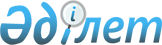 О внесении изменения в решение от 12 июля 2012 года № 4/9-V "Об определении категории физических лиц и перечня документов, необходимых для оказания социальной помощи"
					
			Утративший силу
			
			
		
					Решение Шемонаихинского районного маслихата Восточно-Казахстанской области от 14 июня 2013 года N 12/6-V. Зарегистрировано Департаментом юстиции Восточно-Казахстанской области 11 июля 2013 года N 2987. Утратило силу - решением Шемонаихинского районного маслихата Восточно-Казахстанской области от 05 декабря 2014 года № 23/3- V      Сноска. Утратило силу - решением Шемонаихинского районного маслихата Восточно-Казахстанской области от 05.12.2014 № 23/3- V.

      Примечание РЦПИ.

      В тексте документа сохранена пунктуация и орфография оригинала.

      В соответствии с пунктом 3 статьи 13 Закона Республики Казахстан от 12 января 2007 года "О национальных реестрах идентификационных номеров", подпунктом 14) пункта 1 постановления Правительства Республики Казахстан от 7 апреля 2011 года № 394 "Об утверждении стандартов государственных услуг в сфере социальной защиты, оказываемых местными исполнительными органами" Шемонаихинский районный маслихат РЕШИЛ:

      Внести в решение Шемонаихинского районного маслихата от 12 июля 2012 года № 4/9-V "Об определении категории физических лиц и перечня документов, необходимых для оказания социальной помощи" (зарегистрировано в Реестре государственной регистрации нормативных правовых актов за № 2633, опубликовано в газете "Уба-Информ" от 17 августа 2012 года № 33) следующее изменение:

      подпункт 4) пункта 2 исключить.

      Настоящее решение вводится в действие по истечении десяти календарных дней после дня его первого официального опубликования.




					© 2012. РГП на ПХВ «Институт законодательства и правовой информации Республики Казахстан» Министерства юстиции Республики Казахстан
				
      Председатель сессии, 

      секретарь Шемонаихинского 

      районного маслихата 

А. Баяндинов
